PERSON SPECIFICATION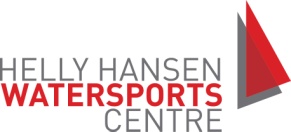 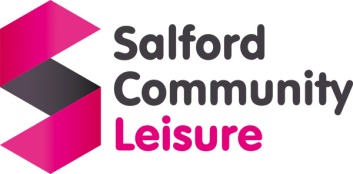 POST:	Full Time Customer Service Advisor 							                               GRADE: 2	NOTE TO APPLICANTS:Please demonstrate in your application on how you feel you meet the above requirementsKEY:  I = Interview, P = Presentation, C = Certificate, AF = Application FormESSENTIAL REQUIREMENTSESSENTIAL REQUIREMENTSESSENTIAL REQUIREMENTSESSENTIAL REQUIREMENTSESSENTIAL REQUIREMENTSAssessment CriteriaSkillsSkillsSkillsSkillsSkillsSkillsAble to demonstrate the ability to communicate and handle enquiries from the customer correctlyAble to demonstrate the ability to communicate and handle enquiries from the customer correctlyAble to demonstrate the ability to communicate and handle enquiries from the customer correctlyAF/IBasic literacy & numeric skillsBasic literacy & numeric skillsBasic literacy & numeric skillsAF/IAttention to detailAttention to detailAttention to detailAF/IAbility to meet deadlinesAbility to meet deadlinesAbility to meet deadlinesAF/IAbility to work without close supervisionAbility to work without close supervisionAbility to work without close supervisionAF/IAble to work as an efficient member of a teamAble to work as an efficient member of a teamAble to work as an efficient member of a teamAF/IBe able to use Microsoft Office & emailBe able to use Microsoft Office & emailBe able to use Microsoft Office & emailAF/IKnowledge & ExperienceKnowledge & ExperienceKnowledge & ExperienceKnowledge & ExperienceKnowledge & ExperienceKnowledge & ExperienceDealing with telephone and face to face enquiriesDealing with telephone and face to face enquiriesDealing with telephone and face to face enquiriesAF/CertificateCash handlingCash handlingCash handlingAF/CertificateExperience of cash till operationExperience of cash till operationExperience of cash till operationAF/CertificateHold a clean full UK driving licenceHold a clean full UK driving licenceHold a clean full UK driving licenceAF/CertificateKnowledge of customer care and techniques and their implicationsKnowledge of customer care and techniques and their implicationsKnowledge of customer care and techniques and their implicationsAF/IOtherOtherOtherOtherOtherOtherWillingness to undertake future training; and ability to adapt to new systems/ ways of workingWillingness to undertake future training; and ability to adapt to new systems/ ways of workingWillingness to undertake future training; and ability to adapt to new systems/ ways of workingIAble to work unsocial hoursAble to work unsocial hoursAble to work unsocial hoursIDESIRABLE REQUIREMENTSDESIRABLE REQUIREMENTSDESIRABLE REQUIREMENTSDESIRABLE REQUIREMENTSDESIRABLE REQUIREMENTSAssessment CriteriaSkillsSkillsSkillsSkillsSkillsSkills      Able to do accurate, simple mental calculating      Able to do accurate, simple mental calculating      Able to do accurate, simple mental calculating      Able to do accurate, simple mental calculatingAF/IKnowledge & QualificationsKnowledge & QualificationsKnowledge & QualificationsKnowledge & QualificationsKnowledge & QualificationsKnowledge & QualificationsExperience of stock control procedures / financesAF/IUse of switchboardUse of switchboardAF/ISix months reception workSix months reception workAF/I  d.  d.  d.Completion of banking reconciliation sheetsCompletion of banking reconciliation sheets